Publicado en  el 23/01/2015 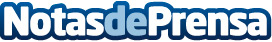 En 2014 el número medio de empleos en alojamientos turísticos fue de 54.421, lo que supone 2.210 empleos más que en 2013Datos de contacto:Nota de prensa publicada en: https://www.notasdeprensa.es/en-2014-el-numero-medio-de-empleos-en_1 Categorias: Inmobiliaria Canarias http://www.notasdeprensa.es